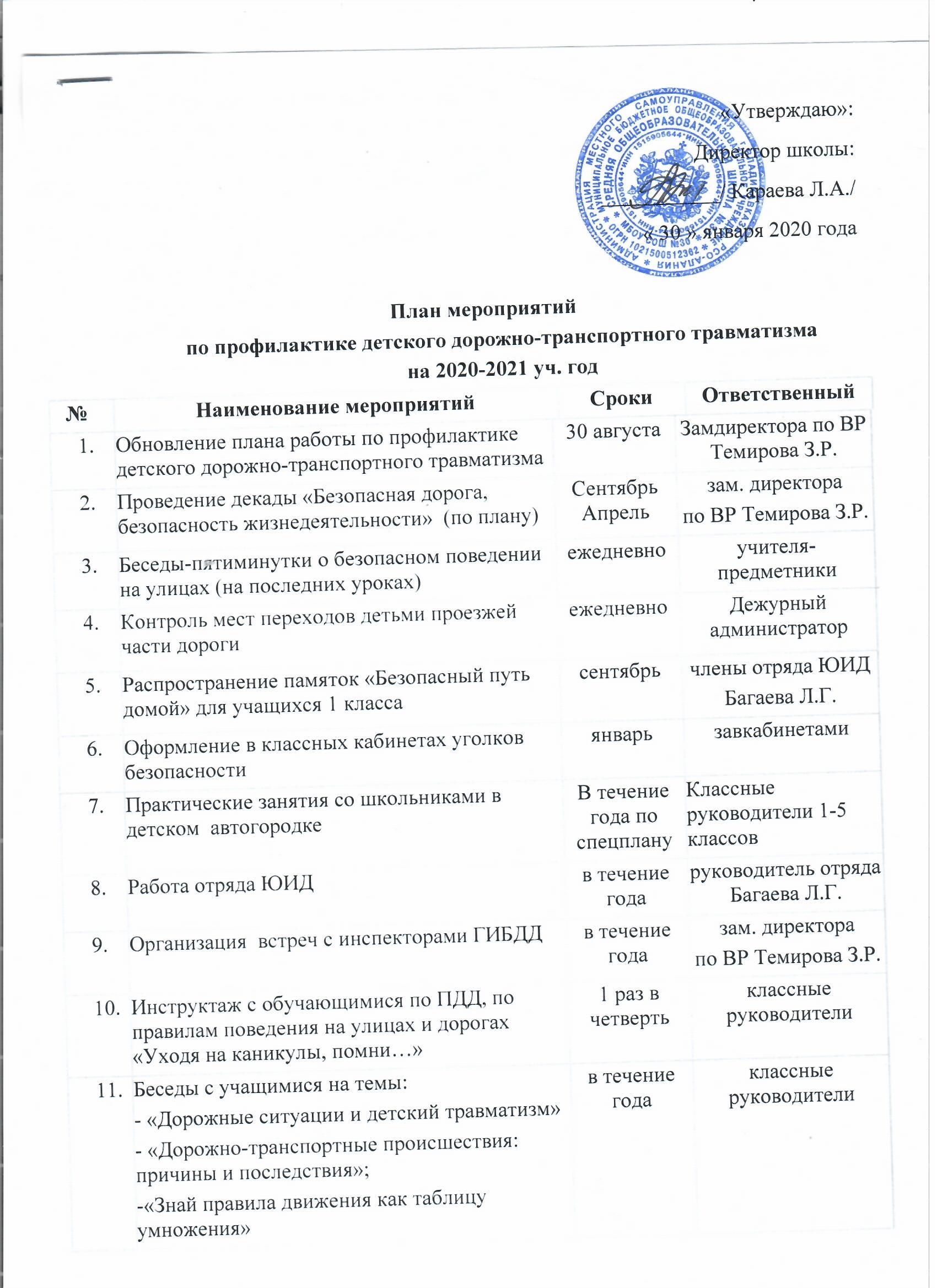 Распространение буклетов среди учащихся  «Безопасная жизнь в твоих руках!»апрельчлены отряда ЮИДУчастие в муниципальных  региональных конкурсах по профилактике ДДТТв течение года по  планузам. директорапо ВРКлассные родительские собрания:- «Дорожные ситуации и детский травматизм»- «Безопасность детей в транспортном мире»- «Ребенок и дорога»в течение годаклассные руководителиПодготовка и участие в  конкурсе «Безопасное колесомайзам. директорапо ВР Темирова З.Р., преподаватель ОБЖ Спортивные эстафеты «Дорожные забеги»апрельКафедра физвоспитания, члены отряда ЮИД